Leto: XXXIX			11. september 2022			Številka: 1724. nedelja med letomKo je vse zapravil, je v tisti deželi nastala huda lakota in začel je trpeti pomanjkanje. Šel je in se pridružil nekemu meščanu tiste dežele, ki ga je poslal na svoje posestvo past svinje. Želel se je nasititi z rožiči, ki so jih jedle svinje, pa mu jih nihče ni dal. Šel je vase in dejal: ›Koliko najemnikov mojega očeta ima kruha v obilju, jaz pa tukaj umiram od lakote. Vstal bom in šel k očetu in mu rekel: Oče, grešil sem zoper nebo in pred teboj. Nisem več vreden, da bi se imenoval tvoj sin. Vzemi me za enega od svojih najemnikov.‹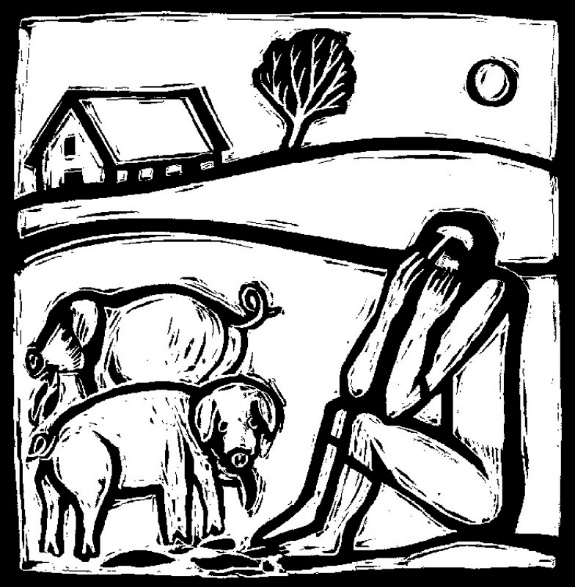 (Lk 14,14–19)V OČETOVEM DOMU JE DOVOLJ PROSTORA ZA VSEJezus je današnjo priliko povedal tistim, ki so kasneje pobesneli in ga križali. Križali so ga, ker jih ni hvalil in videl njihovih zaslug, njihovega prizadevanja za dobro itd. Toda tudi v priliki, ki jo pove, govori o dveh sinovih, ki ne vidita dobrote Očeta in samo tekmujeta med seboj. Mlajši se veseli z vlačugami, dokler ne nastane huda lakota. Za svojega očeta se prav nič ne meni. Starejši izpolnjuje očetove ukaze in si želi veseliti se s svojimi prijatelji. Tudi ta si ne predstavlja, da bi se lahko veselil z očetom. Lahko si predstavljamo, kakšna bolečina je to za očeta. Sinova se samo dajeta, kdo bo prvi, kdo bo dobil več. Jezus govori o svojem Očetu, o Bogu, ki nam vse podarja, mi pa tekmujemo med seboj in se malo menimo za Očeta. Izgubljeni sin je v očeh starejšega brata zguba, zajedavec, sramota zanj in za očeta. Za Očeta je bil in ostaja ljubljeni sin. Brat se primerja in tekmuje vse življenje. Sam ni prestopil ukaza, mlajši pa še nobenega ni izpolnil. Oče se ne ozira na grehe, vidi otroka in si neskončno želi, da bi zaživel. To ga vodi v sočutje, ki nima meja. Mlajšemu sinu spet daje vse: svobodo, sinovstvo, dostojanstvo. Tega ni mogoče razumeti v logiki tehtanja in merjenja znotraj človeške pravičnosti. Jezus v luči blagrov kakor Oče dviga izgubljene sinove iz blata v življenje. Hkrati pa je sam kakor izgubljeni sin, ko hrepeni po svobodi, a ne zase, ampak za izgubljeno ljudstvo. Da bi pridobil svobodo za izgubljene, se odpravi na obrobje, med »svinje« in trpi lakoto. Tekmovanje uniči vsak odnos. Njuni pogovori so ena sama zahteva. Oče je drugačen. Zna poslušati, razume, upa in čaka. Vrača izgubljeno dostojanstvo, skrbi za drugega. Pravi pogovori niso tekmovanje, ampak dvigajo dostojanstvo bližnjim in nas usmerjajo v osebno rast in občestvo. Evangelij nas vabi, da se veselimo tega, da se nas Oče veseli. Da se resnično navdušimo nad njim in vsem, kar nam podarja. Ne koristi nam tekmovanje z brati in sestrami, ljubosumje in 'obiranje'. V Očetovem domu je dovolj prostora za vse. 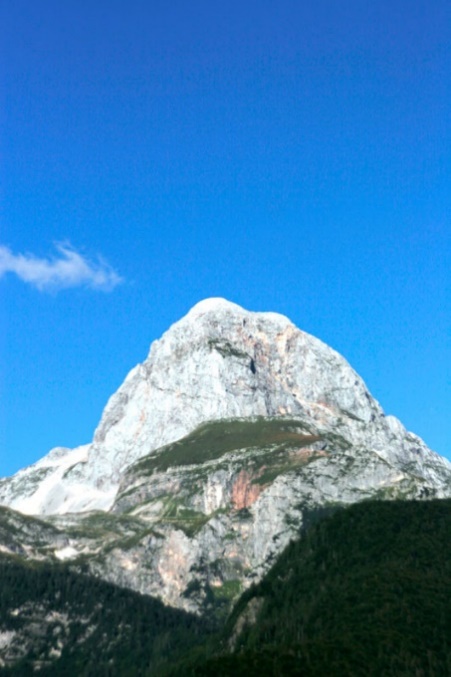 Vsak med nami je tista izgubljena ovca, tisti izgubljeni kovanec. Vsak med nami je tisti sin, ki je zapravil lastno svobodo in sledil lažne idole, privide veselja, ter izgubil vse. A Bog nas ne pozabi, Oče nas nikoli ne zapusti. Je potrpežljiv Oče, vedno nas čaka. Spoštuje našo svobodo, a vedno ostane zvest. In kadar se vrnemo k njemu, nas sprejme v svojo hišo kot otroke, kajti nikoli nas ne neha čakati z ljubeznijo, niti za trenutek. Njegovo srce praznuje ob vsakem sinu, ki se vrne. Praznuje, ker je veselje! Bog ima to veselje, kadar eden od nas grešnikov pride k njemu in ga prosi odpuščanja. Jezus nas vse kliče, da sledimo vzpodbudi: 'Bodite usmiljeni, kakor je usmiljen vaš Oče'… Naj v teh dneh vsak pri sebi pomisli na osebo, s katero se ne razume, na katero je jezen, ki je ne mara, in nato zanjo iskreno moli ter postane do nje usmiljen, kakor je usmiljen naš nebeški Oče. E. MozetičIn gospodar je pohvalil krivičnega oskrbnika, da je preudarno ravnal. (Lk 16,8) Gospod, moram pohvaliti ekonomsko propagando. Ne zato, ker ji uspe prodajati mahne in umišljene raje. Pač pa zato, ker to počne z veliko pretkanostjo in izredno spretnostjo. Oboje bi morali uporabiti mi za oznanjevanje tvojega raja. 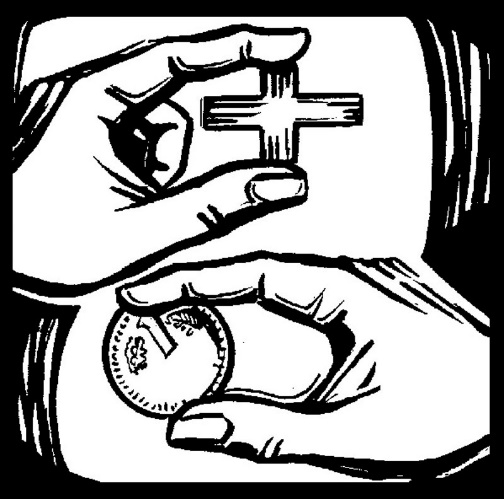 Gospod, moram pohvaliti ekonomsko propagando. Ne zato, ker si zna izmišljati zavajajoče potrebe, ki jih sploh ni. Pač pa zato, ker za to početje namenja denar, uporablja možgane, domišljijo in umetniške sposobnosti. To, kar bi morali uporabiti mi, da bi odgovorili na resnične potrebe in pereča vprašanja moških in žensk. Gospod, moram pohvaliti ekonomsko propagando. Ne zaradi tega, kar govori, pač pa zato, kako govori. Gospod, naše oznanjevanje je prevečkrat oguljeno, ponavljajoče in malomarno. Gospod, moram pohvaliti ekonomsko propagando. Zaradi njene iznajdljivosti. Iznajdljivi bi morali biti tudi mi. Za tebe!Po: T. Lasconi 365+1 dan s TebojNAPOVEDNI KOLEDAR14. september: priprava na krst za starše in botre ob 20.00 na Bregu17. september: Stična mladih; informacije o dogodku so na spletni strani    Stične mladih, prijave potekajo prek spletne strani Katoliške   mladine; če potrebujete prevoz, se oglasite v župnišču17. september: po večerni maši v Drulovki bo srečanje Schönstattske molitvene skupine18. september: katehetska nedelja ob 10.30 na Bregu; vsi veroučenci naj takrat pridejo k maši, s seboj naj prinesejo šolske torbe, saj bo takrat blagoslov šolskih potrebščin21. september: ob 20.00 izredni sestanek ŽPS na Bregu24. september: dekanijsko srečanje ministrantov v Naklem od 9.00 do 13.0029. september: celodnevno čaščenje v Drulovki ob prazniku nadangela Mihaela 1. oktober: zakonski jubilanti, sveta maša ob 15.00 na Bregu2. oktober: rožnovenska nedelja in žegnanjska nedelja na Bregu, po sveti   maši ob 10.30 tudi druženje5. oktober: seja ŽPS ob 19.00 na Bregu8. oktober: srečanje Slovencev, Hrvatov in Madžarov v BeltincihSvete maše župnije KRANJ – DRULOVKA/BREGIzdaja župnija Kranj-Drulovka/Breg;                                                      Odgovarja: Ciril Plešec, žpk. 17/2022Breg ob Savi 42, 4211 Mavčiče;                                                              Uredil: Nejc UrhTel.: 042332870, 041760158;       	                                                       E-mail: ciril.plesec@siol.net TRR: SI56 6100 0001 5473 496; pri Delavski hranilnici Kranj	        https://zupnija-drulovkabreg.si/11. september202224. NEDELJA MED LETOMBregDrulovkaBreg7:309:0010.30- Tanja Hvasti, obl.- za župnijo- Janez Jaklič, ml.12. september2022PONEDELJEKMarijino imeBreg19:00- Marija Zevnik, obl.13. september2022TOREK Janez Zlatousti, škof, cerkveni učiteljBreg7:30- Klemen Eržen14. september2022SREDAPovišanje sv. KrižaDrulovka19:00- Marijan    in Antonija Zaletelj15. september2022ČETRTEKŽalostna Mati BožjaBreg19:00- Darija Kalan (J. L.)16. september2022PETEKKornelij, papež, in Ciprijan, škof, mučencaDrulovka19:00- Milka Drakslar17. september2022SOBOTARobert Bellarmino, škofDrulovka19.00- v zahvalo (B. D.) 18. september202225. NEDELJA MED LETOM –NED. SVETNIŠKIH KANDIDATOVBregDrulovkaBreg7:309:0010:30- za župnijo- Franc in Ivanka Drakslar, obl. - v čast in prošnjo Alojziju    Grozdetu19. september2022PONEDELJEKJanuarij, škof, mučenecBreg19:00- Stanislav Škof20. september2022TOREK Andrej Kim Tae-gon, duhovnik, in drugi korejski mučenciBreg7:30- po namenu (F. A.)21. september2022SREDAMatej, evangelist, apostolDrulovka19:00- Antonija Žanko22. september2022ČETRTEKMavricij, mučenecBreg19.00- po namenu (M. J.)23. september2022PETEKPij iz Pietrelcine, redovnik Drulovka19:00- Marjan Pohleven24. september2022SOBOTAAnton Martin SlomšekDrulovka19.00- Stanislav Urankar25. september202226. NEDELJA MED LETOM - SLOMŠKOVA NED., EKUMENSKI DANBregDrulovkaBreg7:309:0010.30- Janez Jaklič, ml.- Ivan Vilfan in starši Oman- za župnijo